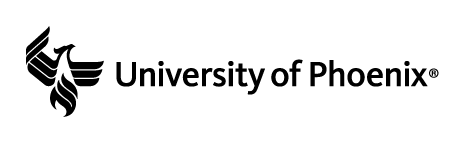 Strategic Marketing PlanPart B: Marketing Data Analysis (Due in Wk 4)Internal DataEvaluate internal sources of information available to you inside the organization and what information you will receive from each source. Identify 3-6 sources of internal data. Insert or remove rows as needed.Secondary DataEvaluate secondary data sources and the specific information you need from each source. Insert or remove rows as needed. Primary DataEvaluate primary data needs to create and evaluate the marketing plan. Insert or remove rows as needed. Customer Relationship ManagementEstablish customer touchpoints and develop appropriate CRM events for customer acquisition, retention, and profitability. Insert or remove rows as needed.SourceWhat it MeasuresDataPotential UsageExample: Sales dataMonthly sales by specific productAverage sales that month in US dollars for each of 10 products. Data can be segmented by business and consumer markets.Can be used for trend analysis, projections, and to measure effectiveness of promotions.SourceWhat it MeasuresDataPotential UsageExample: U.S. Census Bureau   Income over the last 4 years by family structure Household structures with the highest income capacityMarket Share AnalysisCustomer SegmentsSourceWhat it MeasuresDataPotential UsageExample: Focus groupProduct usage, motives, identify group level satisfaction, decision process, etc.QualitativeIdentify different reactions of market segments to product. Identify marketing opportunities, product/service flaws and opportunitiesCRM TouchpointPurpose & CRM ObjectiveDataPotential Data UsageExample: Customer profile information on websiteStarts the account for visitors: name, geography, email address (Customer acquisition)Presale: geographic location; customer id, source of referenceEmail addressPost sales: address, product purchased, quantity, price.Track new and returning customer counts, total period purchases by customer ID, geographic sales data. Can be used for loyalty rewards, retention, and targeted marketing.